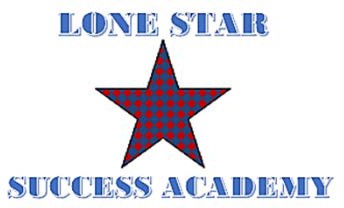 Lone Star Success Academy Meeting Agenda/NoticeThursday May 20, 202110:30am (CST)********************************************To join the meeting************************************************Telephone:Dial: US:  1-669-900-6833  Meeting ID:  432-952-9991#Notice is hereby given that on the 19th Day of May, 2021, the School Board of Lake Granbury Academy Charter School will hold a regular board meeting at 10:30 a.m. at the Lake Granbury Youth Service Program Administration Office, 1300 Crossland Rd, Granbury, TX. The subjects to be discussed, considered, or upon which any formal action may be taken are as listed below. Please note that the sequence of items given in the posting is only approximate and that the order of individual items may be adjusted as necessary.Call to Order and Establish QuorumWelcome and Recognition of Special Guests:  Action ItemsConsider Board approval of Board Minutes for the Meeting held on April 15, 2021Consider Board approval of Board to purchase a computer for the school leader Reports/Discussion Items                                  Superintendent and School Report: Graduation scheduled for June 11, 2021 at 1pm Discussion on TEA background requirement for all personnelCompletion of teacher agreements for SY2021-2022COVID-19Mask wearing for staff still in place while in the presence of students School Operations State testing will end next week Student Incidents 2020-2023 ESSER III application due July 27th Staffing Completion of teacher agreements for SY 2021-2022Retention of school personnel with the exception of one Holding on the vacant IA position due to student enrollment Finance Report and Discussion Adjournment:  Tracy Bennett-Joseph, M.Ed. Lake Granbury Academy Charter School Superintendent 